Об утверждении Положения об организации и осуществлении первичного воинского учета граждан на территории сельского поселения Артюшкино муниципального района Шенталинский Самарской области на 2022 годВ соответствии с Конституцией Российской Федерации, Федеральным законом от 31.05.1996 года № 61-ФЗ «Об обороне», Федеральным законом от 26.02.1997 года № 31-ФЗ «О мобилизационной подготовке и мобилизации в Российской Федерации», Федеральным законом от 28.03.1998 года № 53-ФЗ «О воинской обязанности и военной службы», Федеральным законом от 06.10.2003 года № 131-ФЗ «Об общих принципах организации местного самоуправления в Российской Федерации», Постановлением Правительства Российской Федерации от 27.11.2006 года № 719 «Об утверждении Положения о воинском учете», Уставом сельского поселения Артюшкино, Администрация сельского поселения Артюшкино муниципального района ШенталинскийПОСТАНОВЛЯЕТ:Утвердить Положение об организации и осуществлении первичного воинского учета граждан на территории сельского поселения Артюшкино муниципального района Шенталинский Самарской области на 2022 год (приложение № 1).Утвердить Должностные инструкции специалиста военно-учетного стола (приложение № 2)Опубликовать настоящее Постановление в газете «Вестник поселения Артюшкино» и разместить на официальном сайте Администрации сельского поселения Артюшкино муниципального района Шенталинский в сети	Интернет: http:// artyushkino.shentala.su.Настоящее постановление вступает в силу с момента подписания.Контроль над исполнением настоящего оставляю за собой.И.о. Главы сельского поселения Артюшкино                                             Н.И. ИлехметкинаПриложение № 1 к постановлению Администрации сельского поселения Артюшкино  муниципального района Шенталинский Самарской области от 10.01.2022 г № 1-пПоложениеоб организации и осуществления первичного воинского учета гражданна территории сельского поселения Артюшкино муниципального района Шенталинский Самарской области на 2022 годОбщие положенияНастоящее положение, разработанное в соответствии с Федеральным законом «О воинской обязанности и военной службе» и иными нормативными правовыми актами Российской Федерации по вопросам обороны и безопасности, определяет порядок организации воинского учета граждан Российской Федерации, обязанных состоять на воинском учете. Воинский учет предусматривается воинской обязанностью граждан и обеспечивается государственной системой регистрации призывных и мобилизационных людских ресурсов, в рамках которой осуществляется комплекс мероприятий по сбору, обобщению и анализу сведений об их количественном составе и качественном состоянии (далее - система воинского учета). Организация воинского учета в Администрации сельского поселения Артюшкино муниципального района Шенталинский Самарской области входит в содержание мобилизационной подготовки и мобилизации.Основной целью воинского учета является обеспечение полного и качественного укомплектования призывными людскими ресурсами Вооруженных Сил Российской Федерации, других войск, воинских формирований и органов в мирное время, а также обеспечение в периоды мобилизации, военного положения и в военное время:а) потребностей Вооруженных сил Российской Федерации, других войск, воинских формирований, органов и специальных формирований в мобилизационных людских ресурсах путем заблаговременной приписки (предназначения) граждан, пребывающих в запасе, в их состав; б) потребностей органов государственной власти, органов местного самоуправления и организаций в трудовых ресурсах путем закрепления (бронирования) за ними необходимого количества руководителей и специалистов из числа граждан, пребывающих в запасе, работающихв них органах и организациях.Основными задачами воинского учета являются:а) обеспечение исполнения гражданами воинской обязанности, установленной законодательством Российской Федерации;б) документальное оформление сведений воинского учета о гражданах, состоящих на воинском учете;в) анализ количественного состава и качественного состояния призывных и мобилизационных людских ресурсов для их эффективного использования в интересах обеспечения обороны страны и безопасности государства;г) проведение плановой работы по подготовке необходимого количества военно-обученных граждан, пребывающих в запасе, для обеспечения мероприятий по переводу Вооруженных сил Российской Федерации, других войск, воинский формирований и органов с мирного на военное время, в период мобилизации и поддержание их укомплектованности на требуемом уровне в военное время.Основным требованием, предъявляемым к системе воинского учета, является постоянное обеспечение полноты и достоверности данных, определяющих количественный состав и качественное состояние призывных и мобилизационных людских ресурсов.Функционирование системы воинского учета обеспечивается Министерством обороны Российской Федерации, Министерством внутренних дел Российской Федерации, Службой внешней разведки Российской Федерации, Федеральной службой.Воинский учет военнообязанных подразделяется: на общий и специальный.На специальном воинском учете состоят военнообязанные, которые в установленном порядке бронируются за органами государственной власти, органами местного самоуправления или организациями на периоды мобилизации, а также проходящие службу в органах внутренних дел, государственной противопожарной службе, учреждениях и органах уголовно-исполнительной системы, органах по контролю за оборотом наркотических средств и психотропных веществ на должностях рядового и начальствующего состава.Остальные военнообязанные состоят на общем воинском учете.В отношении военнообязанных, работающих в федеральных органах исполнительной власти, в которых законом предусмотрена военная служба, состоящих на общем воинском учете, Военный комиссариат при наличии заявок указанных федеральных органов исполнительной власти составляют планы по направлению их для работы на должностях гражданского персонала в этих органах в периоды мобилизации, военного положения и в военное время.Финансовое обеспечение военно-учетного стола.1. Финансирование расходных обязательств по организации воинского учета на территории сельского поселения Артюшкино муниципального района Шенталинский Самарской области исполняется сельским поселением Артюшкино муниципального района Шенталинский Самарской области самостоятельно за счет субвенций из федерального бюджета.Порядок осуществления первичного воинского учета в Администрации сельского поселения Артюшкино муниципального района Шенталинский Самарской областиПервичный воинский учет в Администрации сельского поселения Артюшкино муниципального района Шенталинский Самарской области осуществляется по документам первичного воинского учета:а) для призывников – по учетным картам призывников;б) для прапорщиков, мичманов, старшин, сержантов, солдат и матросов запаса – по алфавитным карточкам и учетным карточкам;в) для офицеров запаса – по карточкам первичного учета.Документы первичного воинского учета заполняются на основании следующих документов:а)	удостоверение	гражданина,	подлежащего	призыву	на	военную	службу	–	для призывников;б) военный билет (временное удостоверение, выданное взамен военного билета)* - для военнообязанных.Документы первичного воинского учета должны содержать следующие сведения о гражданах:а) фамилия, имя, отчество; б) дата рождения;в) место жительства;г)семейное положение; д) образование;е) место работы;ж) годность к военной службе по состоянию здоровья; з) основные антропометрические данные;и) наличие военно-учетных и гражданских специальностей;к) наличие первого спортивного разряда или спортивного звания;л) наличие бронирования военнообязанного за органом государственной власти, органом местного самоуправления или организацией на периоды мобилизации, военного положения и в военное время;м) наличие отсрочки от призыва на военную службу у призывника с указанием нормы Федерального закона «О воинской обязанности и военной службе» (подпункта, пункта, статьи), в соответствии с которой она предоставлена, даты заседания призывной комиссии, предоставившей отсрочку от призыва на военную службу, и номера протокола.При осуществлении первичного воинского учета должностные лица Администрации сельского поселения Артюшкино муниципального района Шенталинский Самарской области исполняют обязанности в соответствии с Федеральным законом «О воинской обязанности и военной службе» № 53-ФЗ от 28.03.1998 года.В целях организации и обеспечения сбора, хранения и обработки сведений, содержащихся в документах первичного воинского учета, должностные лица Администрации сельского поселения Артюшкино муниципального района Шенталинский Самарской области:а) осуществляют первичный воинский учет граждан, пребывающих в запасе, и граждан, подлежащих призыву на военную службу, проживающих или пребывающих (на срок более 3 месяцев) на их территории;б) выявляют совместно с органами внутренних дел граждан, проживающих или пребывающих (на срок более 3 месяцев) на их территории и подлежащих постановке на воинский учет;в) ведут учет организаций, находящихся на их территории, и контролируют ведение в них воинского учета;г) ведут и хранят документы первичного воинского учета в машинописном и электронном видах в порядке и по формам, которые определяются Министерством обороны Российской Федерации.В целях поддержания в актуальном состоянии сведений, содержащихся в документах первичного воинского учета, и обеспечения поддержания в актуальном состоянии сведений, содержащихся в документах воинского учета, должностные лица Администрации сельского поселения Артюшкино муниципального района Шенталинский Самарской области:а) сверяют не реже 1 раза в год документы первичного воинского учета с документами воинского учета соответствующих Военных комиссариатов и организаций, а также с карточками регистрации или домовыми книгами;б) своевременно вносят изменения в сведения, содержащиеся в документах первичного воинского учета, и в 2-недельный срок сообщают о внесенных изменениях в Военный комиссариат по форме, определяемой Министерством обороны Российской Федерации;в) разъясняют должностным лицам организаций и гражданам их обязанности по воинскому учету, мобилизационной подготовке и мобилизации, установленные законодательством Российской Федерации и настоящим Положением, осуществляют контроль за их исполнением, а также информируют об ответственности за неисполнение указанных обязанностей;г) представляют в Военный комиссариат сведения о случаях неисполнения должностными лицами организаций и гражданами обязанностей по воинскому учету, мобилизационной подготовке и мобилизации.В целях организации и обеспечения постановки граждан на воинский учет должностные лица Администрации сельского поселения Артюшкино муниципального района Шенталинский Самарской области:а) проверяют наличие и подлинность военных билетов (временных удостоверений, выданных взамен военных билетов) или удостоверений граждан, подлежащих призыву на военную службу, а также подлинность записей в них, наличие мобилизационных предписаний (для военнообязанных запаса при наличии в военных билетах отметок об их вручении), отметок в документах воинского учета о снятии граждан с воинского учета по прежнему месту жительства, отметок в паспортах граждан Российской Федерации об их отношении к воинской обязанности, жетонов с личными номерами Вооруженных Сил Российской Федерации ( для военнообязанных запаса при наличии в военных билетах отметок об их вручении);б) заполняют карточки первичного учета на офицеров запаса.Заполняют (в 2-х экземплярах) алфавитные карточки и учетные карточки на прапорщиков, мичманов, старшин, сержантов, солдат и матросов запаса. Заполняют учетные карты призывников. Заполнение указанных документов производится в соответствии с записями в военных билетах (временных удостоверениях, выданных взамен военных билетов) и удостоверениях призывников. При этом уточняются сведения о семейном положении, образовании, месте работы, должности, месте жительства или месте временного пребывания граждан и другие необходимые сведения, содержащиеся в документах граждан, принимаемых на воинский учет;в) представляют военные билеты (временные удостоверения, выданные взамен военных билетов), алфавитные и учетные карточки прапорщиков, мичманов, старшин, сержантов, солдат и матросов запаса, удостоверения граждан подлежащих призыву на военную службу, учетные карты в 2-недельный срок в Военный комиссариат для оформления постановки на воинский учет. Оповещают призывников о необходимости личной явки в соответствующий Военный  комиссариат для постановки на воинский учет. Кроме того, информируют Военный комиссариат об обнаруженных в документах воинского учета и мобилизационных предписаниях граждан исправлениях, неточностях, подделках и неполном количестве листов. В случае невозможности оформления постановки граждан на воинский учет на основании представленных ими документов воинского учета должностные лица Администрации сельского поселения Артюшкино муниципального района Шенталинский Самарской области оповещает граждан о необходимости личной явки в Военный комиссариат. При приеме от граждан документов воинского учета выдают расписки;г) делают отметки о постановке граждан на воинский учет в карточках регистрации или домовых книгах.В целях организации и обеспечения снятия с воинского учета должностные лица Администрации сельского поселения Артюшкино муниципального района Шенталинский Самарской области:а) оповещают офицеров запаса и призывников о необходимости личной явки в соответствующий Военный комиссариат для снятия с воинского учета. У военнообязанных, убывающих за пределы муниципального образования, решениями начальника отделения Военного комиссариата могут изыматься мобилизационные предписания, о чем делается соответствующая отметка в военных билетах (временных удостоверениях, выданных взамен военных билетов). В случае необходимости уточнения военно-учетных данных военнообязанных их оповещают о необходимости личной явки в Военный комиссариат. При приеме от граждан документов воинского учета выдают расписки.б) производят в документах первичного воинского учета, а также в карточках регистрации или в домовых книгах соответствующие отметки о снятии с воинского учета.в) составляют и представляют в Военный комиссариат в 2-недельный срок списки граждан, убывших на новое место жительства за пределы муниципального образования без снятия с воинского учета.г) хранят документы первичного воинского учета граждан, снятых с воинского учета, до очередной сверки с учетными данными Военного комиссариата, после чего уничтожают их в установленном порядке.Контроль за осуществлением первичного воинского учета проводится органами военного управления Вооруженных Сил Российской Федерации и соответствующими отделами Военного комиссариата в порядке, определяемом Министерством обороны Российской Федерации.Показатели, по которым оценивается деятельность Администрации сельского поселения Артюшкино муниципального района Шенталинский Самарской области по осуществлению первичного воинского учета, и критерии оценки их деятельности определяются Министерством обороны Российской Федерации.Особенности первоначальной постановки граждан на воинский учет.Первоначальная постановка на воинский учет граждан мужского пола осуществляется с 01 января по 31 марта в год достижения ими возраста 17 лет комиссиями по постановке граждан на воинский учет, создаваемыми в муниципальных районах, городских округах и на внутригородских территориях городов федерального значения решением высшего должностного лица субъекта Российской Федерации (руководителя высшего исполнительного органа государственной власти субъекта Российской Федерации) по представлению Военного комиссара Военного комиссариата Сергиевского, Исаклинского, Челно-Вершинского и Шенталинского районов Самарской области.Первоначальная постановка на воинский учет граждан женского пола после получения ими военно-учетной специальности, граждан мужского пола, не поставленных по каким-либо причинам на воинский учет и в сроки, указанные в настоящем пункте, а также лиц, получивших гражданство Российской Федерации, осуществляется Военным комиссариатом в течение всего календарного года.Первоначальная постановка на воинский учет граждан, постоянно проживающих за пределами Российской Федерации и изъявивших желание проходить военную службу по призыву на воинских должностях, подлежащих замещению солдатами, матросами, сержантами и старшинами в Вооруженных Силах Российской Федерации, других войсках, воинских формированиях и органах, осуществляется Военным комиссариатом по месту пребывания указанных граждан при условии заключения и ратификации Российской Федерацией соответствующих международных договоров.Комиссия по постановке граждан на воинский учет принимает решение о постановке гражданина на воинский учет либо о постановке на воинский учет и вынесении на рассмотрение призывной комиссии вопроса о зачислении в запас гражданина, признанного ограниченно годным к военной службе, либо об освобождении от исполнения воинской обязанности гражданина, признанного негодным к военной службе.Обязанности граждан по воинскому учету.1. Граждане, подлежащие воинскому учету, обязаны:а) состоять на воинском учете по месту жительства или месту временного пребывания в Военном комиссариате Сергиевского, Исаклинского, Челно-Вершинского и Шенталинского районов Самарской области и в Администрации сельского поселения Артюшкино  муниципального района Шенталинский Самарской области. Граждане, имеющие воинские звания офицеров и пребывающие в запасе Службы внешней разведки Российской Федерации и запасе Федеральной службы безопасности Российской Федерации, состоят на воинском учете в указанных федеральных органах исполнительной власти;б) являться в установленные время и место по вызову (повестке) в Военный комиссариат или иной орган, осуществляющий воинский учет, по месту жительства или месту временного пребывания, имея при себе военный билет (временное удостоверение, выданное взамен военного билета) или удостоверение гражданина, подлежащего призыву на военную службу, а также паспорт гражданина Российской Федерации и водительское удостоверение при его наличии;в) явиться при увольнении с военной службы в запас Вооруженных Сил Российской Федерации в 2-недельный срок со дня исключения из списков личного состава воинской части в Военный комиссариат или иной орган, осуществляющий воинский учет, по месту жительства для постановки на воинский учет;г) сообщать в 2-недельный срок в Военный комиссариат Сергиевского, Исаклинского, Челно-Вершинского и Шенталинского районов об изменении сведений о семейном положении, образовании, месте работы или должности, месте жительства;д) сняться с воинского учета при переезде на новое место жительства или место временного пребывания (на срок более 3 месяцев), а также при выезде из Российской Федерации на срок более 6 месяцев и встать на воинский учет в 2-недельный срок по прибытии на новое место жительства, место временного пребывания или возвращении на территорию Российской Федерации;е) бережно хранить военный билет (временное удостоверение, выданное взамен военного билета), а также удостоверение гражданина, подлежащего призыву на военную службу. В случае утраты указанных документов в 2-недельный срок обратиться в Военный комиссариат Сергиевского, Исаклинского, Челно-Вершинского и Шенталинского районов Самарской области или иной орган, осуществляющий воинский учет, по месту жительства для решения вопроса о получении документов взамен утраченных.Граждане, подлежащие призыву на военную службу и выезжающие в период призыва на срок более 3 месяцев с места жительства, обязаны лично сообщить об этом в Военный комиссариат Сергиевского, Исаклинского, Челно-Вершинского и Шенталинского районов Самарской области или в Администрацию сельского поселения Артюшкино муниципального района Шенталинский Самарской области .Граждане, получившие мобилизационные предписания или повестки Военного комиссариата Сергиевского, Исаклинского, Челно-Вершинского и Шенталинского районов Самарской области, обязаны выполнять изложенные в них требования. В периоды мобилизации и в военное время выезд граждан, состоящих на воинском учете, с места жительства или места временного пребывания производится с разрешения военного комиссара Военного комиссариата Сергиевского, Исаклинского, Челно-Вершинского и Шенталинского районов Самарской области по письменным заявлениям граждан с указанием причины убытия и нового места жительства или места временного пребывания.Граждане, подлежащие призыву на военную службу и офицеры запаса для постановки на воинский учет и снятия с воинского учета обязаны лично являться в Военный комиссариат Сергиевского, Исаклинского, Челно-Вершинского и Шенталинского районов Самарской области. Снятие с воинского учета граждан, подлежащих призыву на военную службу, производится по их письменным заявлениям с указанием причины снятия и нового места жительства или места временного пребывания.Ответственность граждан и должностных лиц за неисполнение обязанностей по воинскому учету.Граждане и должностные лица, виновные в неисполнении обязанностей по воинскому учету, несут ответственность в соответствии с законодательством Российской Федерации.Приложение № 2 к постановлению Администрации сельского поселения Артюшкино муниципального района ШенталинскийСамарской области от 10.01.2022 г № 1-пДОЛЖНОСТНАЯ ИНСТРУКЦИЯспециалиста по воинскому учетуОБЩАЯ ЧАСТЬРаботник, осуществляющий первичный воинский учет и бронирования граждан (далее специалист по воинскому учету), подчиняется Главе сельского поселения Артюшкино в соответствии со штатным расписанием, при наличии штатного мобилизационного органа, подчиняется его руководителю.Он назначается и освобождается распоряжением Главы сельского поселения Артюшкино с информированием военного комиссариата.Специалист по воинскому учету руководствуется федеральными законами Российской Федерации от 31 мая 1996 года «Об обороне», от 28 марта 1998 года «О воинской обязанности и военной службе», от 26 февраля 1997 года «О мобилизационной подготовке и мобилизации в Российской Федерации», постановлениями Правительства Российской Федерации от 27 ноября 2006 года № 719 об утверждении «Положения о воинском учете», от 17 марта 2010 года №156 "Об утверждении Правил бронирования граждан Российской Федерации, пребывающих в запасе Вооруженных Сил Российской Федерации, федеральных органов исполнительной власти, имеющий запас, и работающих в органах государственной власти, органах местного самоуправления и организациях», «Инструкцией по бронированию граждан Российской Федерации на период мобилизации и в военное время…», «Методическими рекомендациями по осуществлению первичного воинского учета в органах местного самоуправления» ГШ ВС РФ 2007 г. и другими нормативно-правовыми документами в области воинского учета и бронирования граждан, пребывающих в запасе.КВАЛИФИКАЦИОННЫЕ ТРЕБОВАНИЯСреднее (среднее специальное) образование и специальная подготовка по установленной программе.Переаттестация проводится в соответствии с общими требованиями к работникам организации.ДОЛЖНОСТНЫЕ ОБЯЗАННОСТИПри осуществлении первичного воинского учета и бронирования граждан, пребывающих в запасе, специалист по воинскому учету обязан:При приеме граждан:В целях обеспечения постановки граждан на воинский учет по месту жительства:проверять наличие и подлинность военных билетов (временных удостоверений, выданных взамен военных билетов) или удостоверений граждан, подлежащих призыву на военную службу, а также подлинность записей в них, наличие мобилизационных предписаний (для военнообязанных запаса при наличии в военных билетах отметок об их вручении), отметок в документах воинского учета о снятии граждан с воинского учета по прежнему месту жительства, отметок в паспортах граждан Российской Федерации об их отношении к воинской обязанности согласно приложению№ 19 к настоящим Методическим рекомендациям, жетонов с личными номерами Вооруженных Сил Российской Федераций (для военнообязанных запаса при наличии в военных билетах отметок об их вручении).проверять соответствие военных билетов (временных удостоверений, выданных взамен военных билетов) и удостоверений граждан, подлежащих призыву на военную службу паспортным данным гражданина, наличие фотографии и ее идентичность владельцу, а во временных удостоверениях, выданных взамен военных билетов, кроме того, и срок действия.проверять наличие отметок о снятии граждан с воинского учета по прежнему месту жительства и постановке офицеров запаса и граждан, подлежащих призыву на военную службу, на воинский учет в военном комиссариате по новому месту жительства:выданные взамен военных билетов), а у граждан, подлежащих призыву на военную службу,удостоверения граждан, подлежащих призыву на военную службу, а также подлинность записей в них, отметок о постановке на воинский учет по месту жительства или месту пребывания;сличать соответствие документов воинского учета с паспортными данными гражданина, проверять наличие фотографии и ее идентичность владельцу, а во временных удостоверениях, выданных взамен военных билетов, кроме того, и срок действия. При обнаружении в военных билетах (временных удостоверениях, выданных взамен военных билетов) или удостоверениях граждан, подлежащих призыву на военную службу, неоговоренных исправлений, неточностей, подделок или неполного количества листов, их владельцев направлять в военный комиссариат для уточнения документов воинского учета;в случаях отсутствия отметки о постановке на воинский учет, направить граждан, подлежащих постановке на воинский учет, в военный комиссариат по месту жительства, а проживающих в населенных пунктах, где нет военных комиссариатов, - в орган местного самоуправления;информировать военные комиссариаты об отсутствии отметок в паспортах граждан Российской Федерации об их отношении к воинской обязанности, об обнаруженных в документах воинского учета отсутствующих отметок о постановке на воинский учет, неоговоренных исправлениях, неточностях и подделках, неполном количестве листов, а также о случаях неисполнения гражданами обязанностей в области воинского учета, мобилизационной подготовки и мобилизации для принятия военными комиссарами решений о привлечении их к ответственности в соответствии с действующим законодательством.сообщать в 2-х недельный срок в военные комиссариаты по месту жительства граждан о всех принятых на работу гражданах, пребывающих в запасе, и гражданах, подлежащих призыву на военную службу.В течение календарного года:обеспечивать полноту и качество воинского учета граждан, пребывающих в запасе, и граждан, подлежащих призыву на военную службу, из числа работающих в организации;заполнять раздел II “Сведения о воинском учете” личной карточки работника (форма № Т-в соответствии с установленными правилами;вести картотеку личные карточки (формы № Т-2) на граждан, пребывающих в запасе, и граждан, подлежащих призыву;сверять не реже одного раза в год сведения о воинском учете граждан в личных карточках с документами воинского учета военных комиссариатов. До начала сверки указанные данные сверить по документам воинского учета граждан, соответствующим документам организации и при личном общении с гражданами.направлять в 2-х недельный срок по запросам военных комиссариатов или иных органов, осуществляющих воинский учет, необходимые для занесения в документы воинского учета сведения о гражданах, состоящих на воинском учете, а также о гражданах, не состоящих, но обязанных состоять на воинском учете.своевременно оформлять бронирование граждан, пребывающих в запасе, за организацией на период мобилизации и на военное время, в порядке, определенном «Инструкцией по бронированию на период мобилизации и на военное время граждан…»;оповещать граждан о вызовах в военный комиссариат, обеспечивать гражданам возможность своевременной явки по вызовам (повесткам) в военные комиссариаты;направлять по запросам военного комиссара сведения о численности работников организаций, в том числе забронированных за организацией на период мобилизации и на военное время;направлять в военный комиссариат по месту жительства граждан женского пола в возрасте от 18 до 45 лет (ранее не состоявших на воинском учете), имеющих специальности для постановки на воинский учет;на основании записи, сделанной в военном комиссариате, в личных карточках формы № Т- 2 граждан, достигших предельного возраста пребывания в запасе, или граждан, признанных не годными к военной службе по состоянию здоровья, в пункте 8 раздела 2 производить отметку "снят с воинского учета по возрасту" или "снят с воинского учета по состоянию здоровья";разъяснять гражданам порядок исполнения ими обязанностей по воинскому учету, мобилизационной подготовке и мобилизации, установленных законодательством Российской Федерации и Положением о воинском учете, осуществляют контроль за их исполнением, а также информируют граждан об их ответственности за неисполнение указанных обязанностей;совместно с планово-экономическими отделом, отделом кадров проводит анализ обеспеченности трудовыми ресурсами организации в период мобилизации и на военное время, и готовит предложения по этому вопросу руководителю организации. Составляет планы замены специалистов, призываемых на военную службу по мобилизации и в военное время (Форма № 16), принимает участие в разработке планов обеспечения предприятий трудовыми ресурсами на военное время, в разработке и осуществлении необходимых мероприятий по подготовке кадров для замены граждан, пребывающих в запасе и подлежащих призыву на военную службу.При увольнении граждан с работы:сообщать в 2-х недельный срок в военные комиссариаты обо всех гражданах, пребывающих в запасе, гражданах, подлежащих призыву на военную службу, уволенных с работы. Изымать из картотеки и сдавать в архив личные карточки формы № Т-2 уволенных (отчисленных из образовательных учреждений) граждан, пребывающих в запасе, и граждан, подлежащих призыву на военную службу.При ликвидации организации:документы воинского учета и бронирования военнообязанных (дела с перепиской по воинскому учету и бронированию, отчеты по форме № 6 и доклады, книги учета, журналы, планы работ и т. д.), передавать в установленном порядке в вышестоящую организацию или уничтожить по актам, установленным порядком;ПРАВАПринимать решения в пределах своей компетенции и требовать от работников предприятия (организации) выполнения своих обязанностей по воинскому учету и бронированию.Осуществлять взаимодействие лично или через начальника мобилизационного подразделения (начальника отдела кадров) с руководителями подразделений предприятия (организации), администрацией муниципального образования и отделом военного комиссариата территории по вопросам воинского учета и бронирования граждан, пребывающих в запасе.ОТВЕТСТВЕННОСТЬНесет личную ответственность за состояние воинского учета и бронирования граждан, пребывающих в запасе и работающих в ОМСУ, на предприятии (организации) в соответствии с Законодательством Российской Федерации.Отвечает за соблюдение личной трудовой дисциплины.С инструкцией ознакомлен (на): 1. 	(Должность, фамилия, имя, отчество специалиста воинского учета)2. 	(должностное лицо, осуществляющее подмену специалиста воинского учета при его убытии)Об утверждении Положения об организации и осуществлении первичного воинского учета граждан на территории сельского поселения Артюшкино муниципального района Шенталинский Самарской области на 2022 годВ соответствии с Конституцией Российской Федерации, Федеральным законом от 31.05.1996 года № 61-ФЗ «Об обороне», Федеральным законом от 26.02.1997 года № 31-ФЗ «О мобилизационной подготовке и мобилизации в Российской Федерации», Федеральным законом от 28.03.1998 года № 53-ФЗ «О воинской обязанности и военной службы», Федеральным законом от 06.10.2003 года № 131-ФЗ «Об общих принципах организации местного самоуправления в Российской Федерации», Постановлением Правительства Российской Федерации от 27.11.2006 года № 719 «Об утверждении Положения о воинском учете», Уставом сельского поселения Артюшкино, Администрация сельского поселения Артюшкино муниципального района ШенталинскийПОСТАНОВЛЯЕТ:Утвердить Положение об организации и осуществлении первичного воинского учета граждан на территории сельского поселения Артюшкино муниципального района Шенталинский Самарской области на 2022 год (приложение № 1).Утвердить Должностные инструкции специалиста военно-учетного стола (приложение № 2)Опубликовать настоящее Постановление в газете «Вестник поселения Артюшкино» и разместить на официальном сайте Администрации сельского поселения Артюшкино муниципального района Шенталинский в сети	Интернет: http:// artyushkino.shentala.su.Настоящее постановление вступает в силу с момента подписания.Контроль над исполнением настоящего оставляю за собой.И.о. Главы сельского поселения Артюшкино                                             Н.И. Илехметкина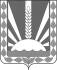 Администрациясельского поселения Артюшкино                муниципального районаШенталинскийСамарской областиПОСТАНОВЛЕНИЕот  10 января 2022г.    №  1-п___________________________________________________ул. Центральная, д. 21, д. Костюнькино, Шенталинский район,  Самарская область, 446901тел. 8(84652)47-510e-mail: artyushkino@shentala.suАдминистрациясельского поселения Артюшкино                муниципального районаШенталинскийСамарской областиПОСТАНОВЛЕНИЕот  10 января 2022г.    №  1-п___________________________________________________ул. Центральная, д. 21, д. Костюнькино, Шенталинский район,  Самарская область, 446901тел. 8(84652)47-510e-mail: artyushkino@shentala.su«СОГЛАСОВАНО»Военный комиссар  Сергиевского, Исаклинского, Челно-Вершинского и Шенталинского районов Самарской области________________ А. В. Яковлев                                                   __________________ 2022 г.